ЗАДАНИЕ: На разных листах Книги создать таблицы и построить круговые диаграммыЛист1Доля нефтяных месторождений в Казахстане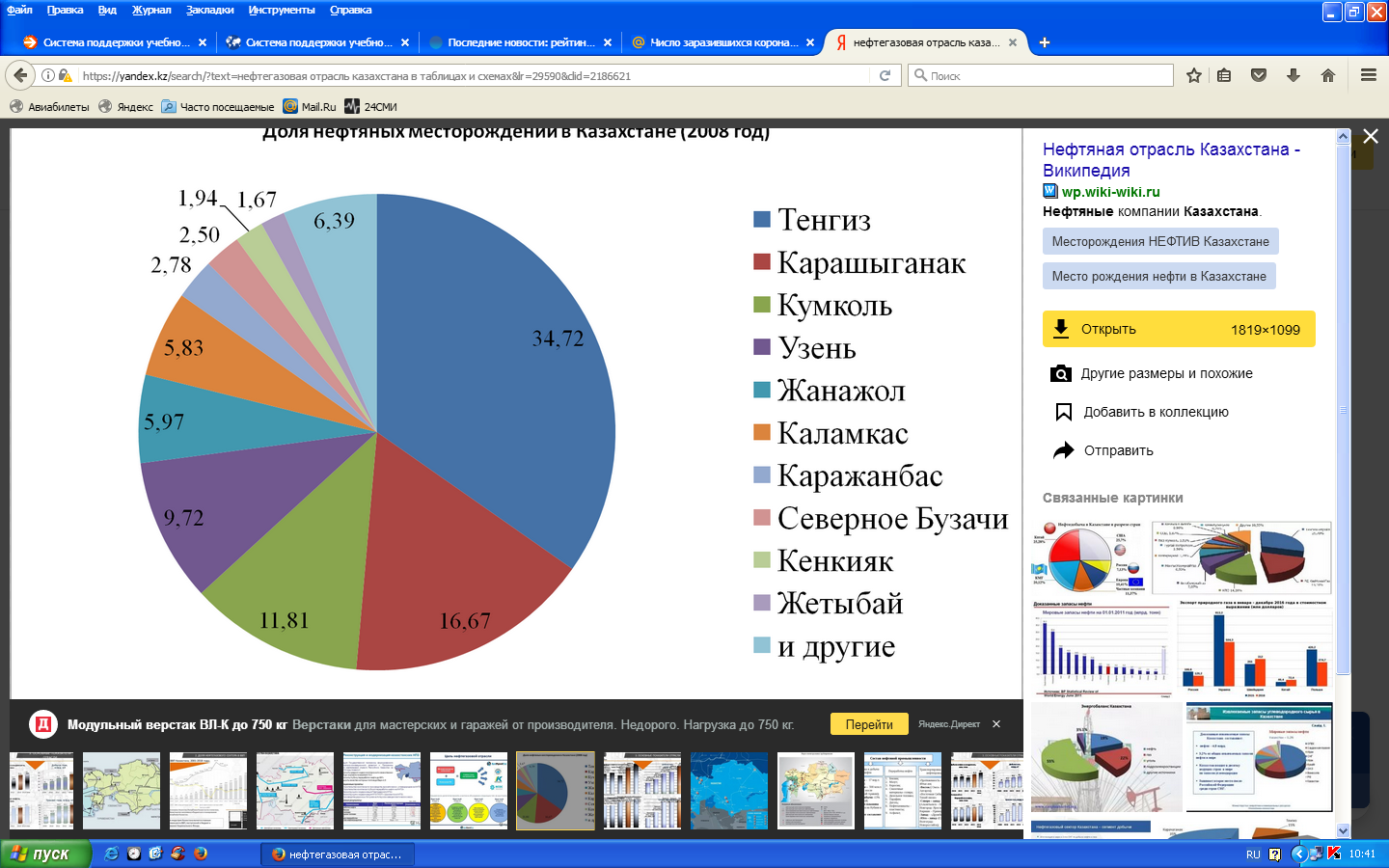 Лист2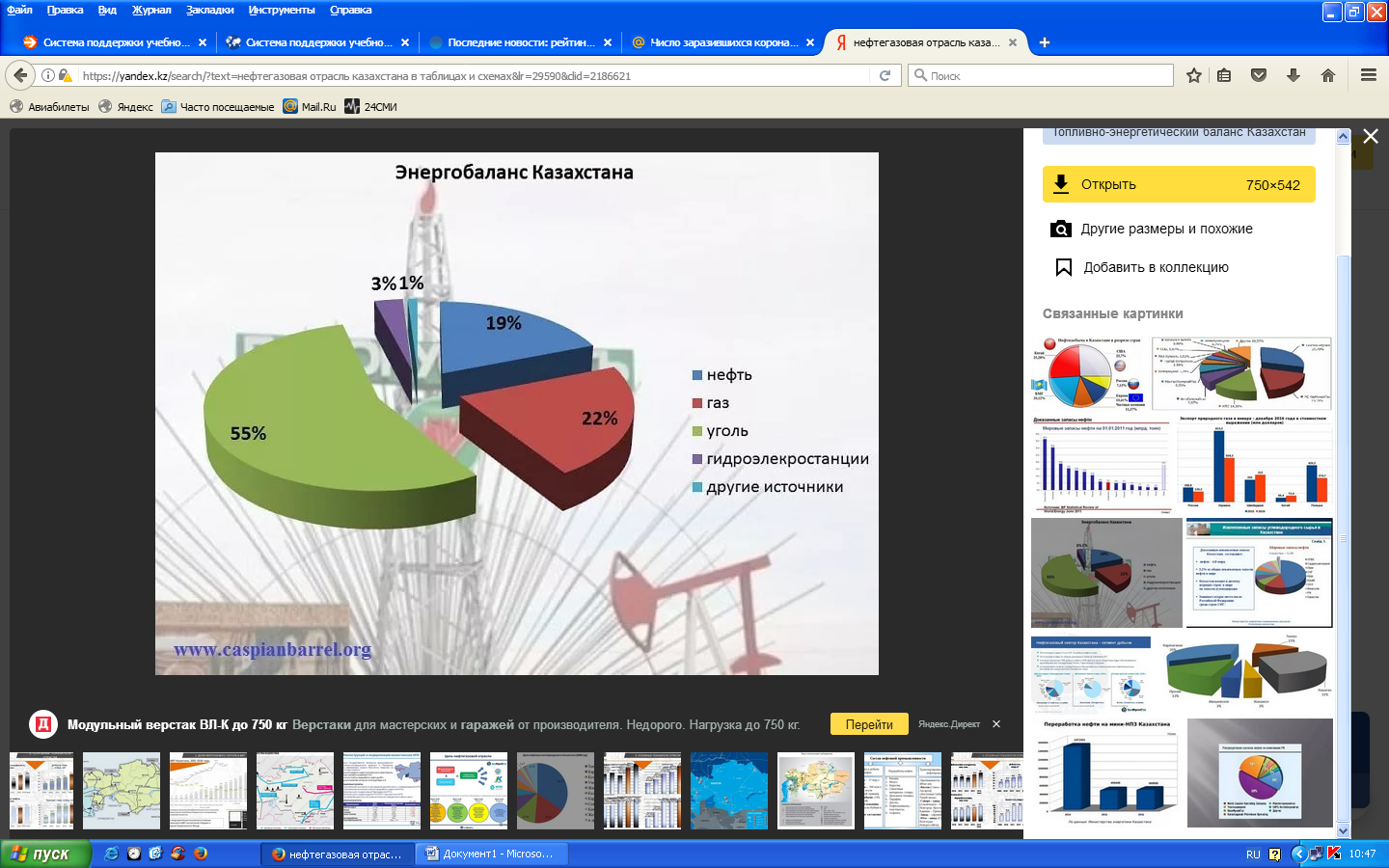 